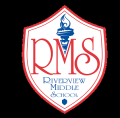 Riverview Middle School Bursaries: Rolande (Rolly) Landry was a teacher who exhibited excellence through an ongoing commitment to students at RMS from 1982 to 2006. Two bursaries of $250 each were established in honour of her dedication to students and excellence in teaching. Eligibility: The purpose of these Bursaries is to encourage and assist students in the attainment of higher education in any field of study. The bursaries are open to a graduating student of Riverview High School who: 1. Previously attended Riverview Middle School for 3 years; 2. Is proceeding to a training facility and enrolling in a program that will lead to a certification or degree; 3. Was involved at RMS, RHS, and/or the community in any way. Application Procedure: Interested students are to submit a resume and a letter reflecting the eligibility points above to RHS guidance. Applications are accepted until May 14th, 2022Selection: Selection is made by a majority vote by the Core Leadership Team at Riverview Middle School. Cheques will be written directly to the successful candidates.